О внесении изменений в постановление администрации муниципального образования Соль-Илецкий городской округ Оренбургской области от 21.06.2018 года №1370-п «О создании комиссии по землепользованию и застройке муниципального образования Соль-Илецкий городской округ» В соответствии со статьей 16 Федерального закона от 06.10.2003 N 131-ФЗ "Об общих принципах организации местного самоуправления в Российской Федерации", статьями 5.1., 31, 33 Градостроительного кодекса Российской Федерации от 29.12.2004 № 190-ФЗ, статьей 4 Закона Оренбургской области от 21.02.1996 "Об организации местного самоуправления в Оренбургской области", руководствуясь статьями 3, 17, 30, Устава муниципального образования Соль-Илецкий городской округ, постановляю:1. Внести изменение в приложение №1 постановления администрации муниципального образования Соль-Илецкий городской округ Оренбургской области 21.06.2018 года №1370-п «О создании комиссии по землепользованию и застройке муниципального образования Соль-Илецкий городской округ»,  заменить «Секретарь комиссии - главный специалист отдела архитектуры, градостроительства и земельных отношений – Демченко Н.А.» на «Секретарь комиссии - ведущий специалист отдела архитектуры, градостроительства и земельных отношений – Пронь К.С.»2. Контроль, за исполнением настоящего постановления   возложить на  первого  заместителя главы  администрации Соль-Илецкого городского округа -     заместителя главы администрации городского округа  по строительству, транспорту, благоустройству и ЖКХ  Вдовкина В.П.3. Постановление вступает в силу со дня его подписания.Глава муниципального образования Соль-Илецкий городской округ                           А.А. Кузьмин ВерноВедущий специалист организационного отдела                         Е.В. ТелушкинаРазослано: в организационный отдел, отдел архитектуры, градостроительства и земельных отношений,прокуратура Соль-Илецкого района, ФГБУ ФКП, Росреестр, заявителю.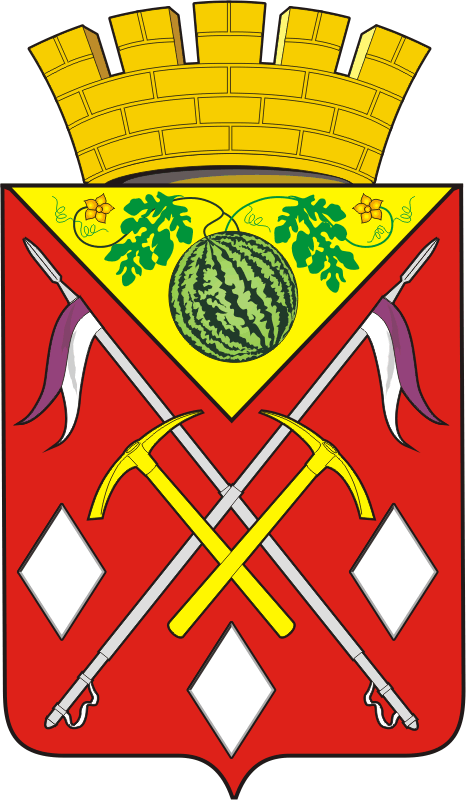 АДМИНИСТРАЦИЯМУНИЦИПАЛЬНОГО ОБРАЗОВАНИЯСОЛЬ-ИЛЕЦКИЙГОРОДСКОЙ ОКРУГОРЕНБУРГСКОЙ ОБЛАСТИПОСТАНОВЛЕНИЕ03.12.2018  № 2692-п